RESEARCH GRANT REPORT FORM: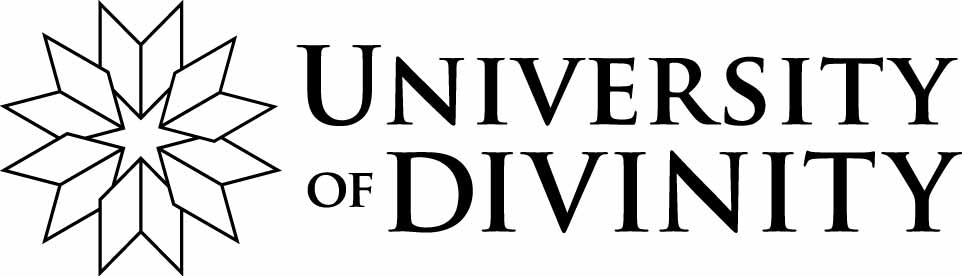 SMALL AND LARGE GRANTSVersion Date: February 2023The Research Grants Policy (11.8) states that successful grant applicants must submit a report to the Research Grants Panel within twelve months of the date on which the grant was awarded. You will fulfil this requirement upon your timely completion and submission of this Research Grant Report Form.Please send this report and any attachments to the Research Administrative Officer, Paul Daniels. Research Grant Award InformationResearch Grant Award InformationResearch Grant Award InformationResearch Grant Award InformationResearch Grant Award InformationGrant typeSmall Research GrantLarge Research Grant Date of awardApplicant(s) DetailsPlease enter your (and any co-applicants’) details as at the time of the award being granted.Applicant(s) DetailsPlease enter your (and any co-applicants’) details as at the time of the award being granted.Applicant(s) DetailsPlease enter your (and any co-applicants’) details as at the time of the award being granted.Applicant(s) DetailsPlease enter your (and any co-applicants’) details as at the time of the award being granted.Applicant(s) DetailsPlease enter your (and any co-applicants’) details as at the time of the award being granted.Applicant(s) DetailsPlease enter your (and any co-applicants’) details as at the time of the award being granted.Primary Applicant DetailsPrimary Applicant DetailsPrimary Applicant DetailsPrimary Applicant DetailsPrimary Applicant DetailsPrimary Applicant DetailsFull nameFull nameCollegeCollegeApplicant typeApplicant typeHDR StudentAcademic StaffApplicant typeApplicant typeHonorary ResearcherLibrarianFirst Co-Applicant DetailsFirst Co-Applicant DetailsFirst Co-Applicant DetailsFirst Co-Applicant DetailsFirst Co-Applicant DetailsFirst Co-Applicant DetailsFull nameFull nameCollegeCollegeCo-applicant typeCo-applicant typeHDR StudentAcademic StaffCo-applicant typeCo-applicant typeHonorary ResearcherLibrarianSecond Co-Applicant DetailsSecond Co-Applicant DetailsSecond Co-Applicant DetailsSecond Co-Applicant DetailsSecond Co-Applicant DetailsSecond Co-Applicant DetailsFull name and title(s)Full name and title(s)CollegeCollegeCo-applicant typeCo-applicant typeHDR StudentAcademic StaffCo-applicant typeCo-applicant typeHonorary ResearcherLibrarianResearch Grant Application’s Anticipated OutcomesList the research aims and their expected outcomes as proposed in the Research Grant Application you submitted to the Research Grants Panel (maximum 500 words).Research Grant Application’s Anticipated OutcomesList the research aims and their expected outcomes as proposed in the Research Grant Application you submitted to the Research Grants Panel (maximum 500 words).Research Grant Application’s Anticipated OutcomesList the research aims and their expected outcomes as proposed in the Research Grant Application you submitted to the Research Grants Panel (maximum 500 words).Research Grant Application’s Anticipated OutcomesList the research aims and their expected outcomes as proposed in the Research Grant Application you submitted to the Research Grants Panel (maximum 500 words).Research Grant Application’s Anticipated OutcomesList the research aims and their expected outcomes as proposed in the Research Grant Application you submitted to the Research Grants Panel (maximum 500 words).Research Activity: Actual OutcomesList the actual research outcomes from your research activity, also noting any forthcoming outcomes and/or future plans for ongoing research activity (maximum 500 words).Primary Research Grant Applicant DeclarationsPlease confirm the points below, as applicable with regards to whether your Research Grant Application was submitted with any co-applicants.Primary Research Grant Applicant DeclarationsPlease confirm the points below, as applicable with regards to whether your Research Grant Application was submitted with any co-applicants.Primary Research Grant Applicant DeclarationsPlease confirm the points below, as applicable with regards to whether your Research Grant Application was submitted with any co-applicants.Primary Research Grant Applicant DeclarationsPlease confirm the points below, as applicable with regards to whether your Research Grant Application was submitted with any co-applicants.Primary Research Grant Applicant DeclarationsPlease confirm the points below, as applicable with regards to whether your Research Grant Application was submitted with any co-applicants.I confirm that all my publications and those of my co-applicants (as applicable) have been entered into the University of Divinity Research Repository and are current and complete. I confirm that all my publications and those of my co-applicants (as applicable) have been entered into the University of Divinity Research Repository and are current and complete. I confirm that all my publications and those of my co-applicants (as applicable) have been entered into the University of Divinity Research Repository and are current and complete. I confirm that all my publications and those of my co-applicants (as applicable) have been entered into the University of Divinity Research Repository and are current and complete. I confirm that any co-applicants for this Research Grant Award have contributed to this report and/or consent to its accuracy.I confirm that any co-applicants for this Research Grant Award have contributed to this report and/or consent to its accuracy.I confirm that any co-applicants for this Research Grant Award have contributed to this report and/or consent to its accuracy.I confirm that any co-applicants for this Research Grant Award have contributed to this report and/or consent to its accuracy.I confirm that the content of this report is true and correct to the best of my knowledge at the time of reporting.I confirm that the content of this report is true and correct to the best of my knowledge at the time of reporting.I confirm that the content of this report is true and correct to the best of my knowledge at the time of reporting.I confirm that the content of this report is true and correct to the best of my knowledge at the time of reporting.SignatureSignatureDateDean of Research StrategyDean of Research StrategyDean of Research StrategyDean of Research StrategyDate receivedSignatureDateDean of Research Strategy NotesPlease provide a brief assessment of this Research Grant Report, along with any recommendations to be communicated to the Research Grants Panel.